Publicado en  el 27/08/2014 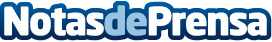 El Honda CR-V sigue cosechando éxitos a nivel mundialLa gran popularidad de la que goza el Honda CR-V a nivel global se ha visto subrayada por los datos de mercado que indican que ha sido el SUV más vendido del mundo durante el primer trimestre de 2014. Datos de contacto:Honda MotorsNota de prensa publicada en: https://www.notasdeprensa.es/el-honda-cr-v-sigue-cosechando-exitos-a-nivel_1 Categorias: Automovilismo Industria Automotriz http://www.notasdeprensa.es